Event Proposaland Budget FormEvent planning is one of the essential functions of our organization. Providing the design community with opportunities to gather together, form connections and learn help fulfill the mission of our chapter and the larger organization. Any member is welcome to submit and idea for an event and try their hand at organizing.Completing this document ensures that every event has a clearly defined purpose, is something the chapter can afford and is something the chapter is capable of producing successfully.Most events require at least a 16 week lead timeto organize. Larger events can take anywhere from 24 weeks to a year to organize.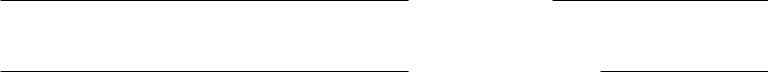 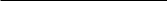 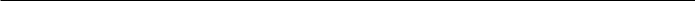 Provide at least one option. The venue doesn’t have to be locked before the event isapproved, but it’s important to have a few in mind.SpeakersProvide details.SponsorsBe specific, identify at least two sponsors who could benefit from a partnership on this event.FormatI.E. keynote, forum, social, workshop, conference, etc.AudienceDoes it appeal to the entire design community or a segment?ProgramPitchWhat is this event about? Why is it valuable to designers? Why should AIGA be involved?PublicityOpportunitiesVolunteers& Email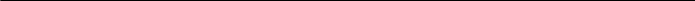 Event Budget: Please complete the adjoining budget sheet to the best of your ability.Budget Worksheet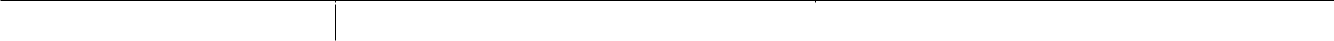 Not every item will apply to all programs.Complete to the best of your ability.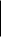 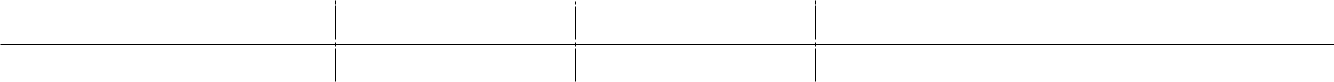 Speaker(s)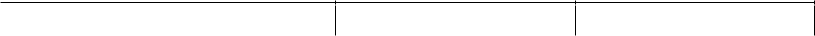 TravelLodgingGiftOther 1Other 2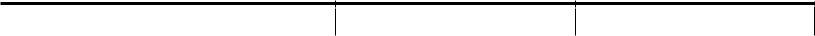 Subtotal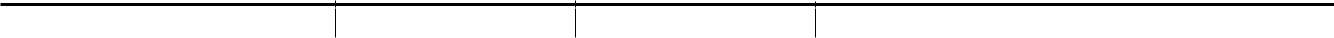 VenueLocation RentalPodiumTablesChairsOther 1Other 2SubtotalA/V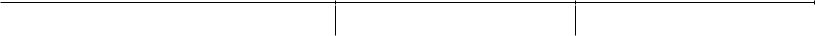 ComputerAmplifier/speakers/microphonesProjectorScreenOther 1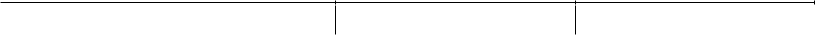 Other 2Subtotal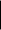 The Chapter has a	PA if one is unavailable.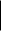 The chapter has a projectorif one is unavailable.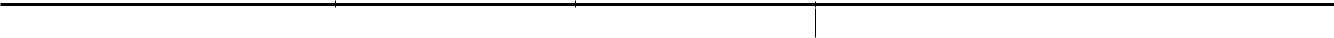 PromotionDesignPhotography/IllustrationCopywritingPaperPrintingPostageOther 1SubtotalCateringFoodBeverageAlcoholTablesChairsNapkins/Plates/CupsPersonnelOther 2Subtotal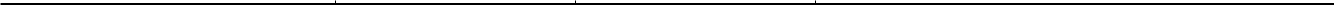 Budget Worksheet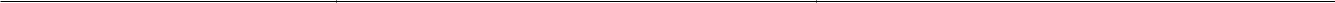 Not every item will apply to all programs.Complete to the best of your ability.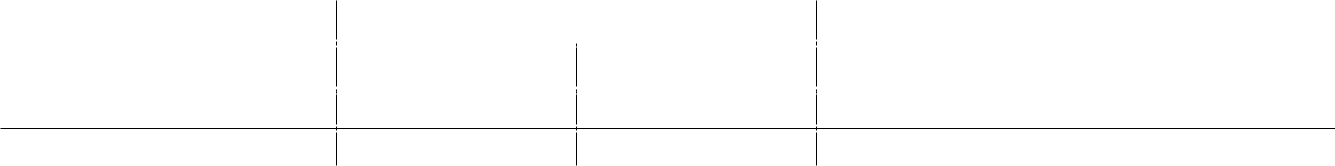 Exhibition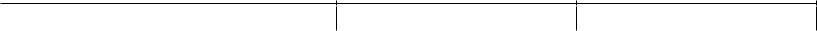 Rental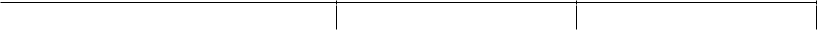 ShippingReturn shippingPacking SuppliesInsuranceSecurityStorageOther 1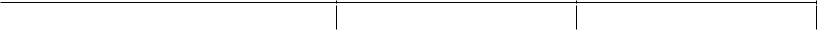 Other 2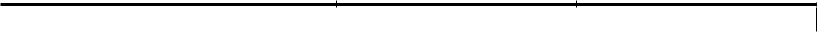 Subtotal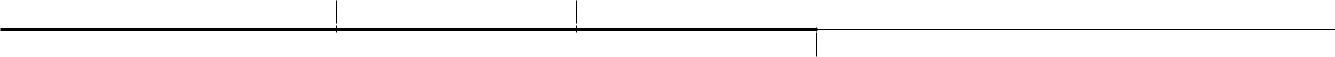 Miscellaneous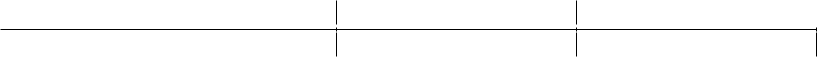 Translator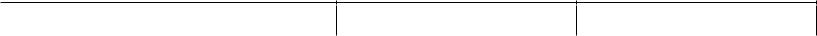 Name tagsEvent signageOther 1Other 2Other 3Subtotal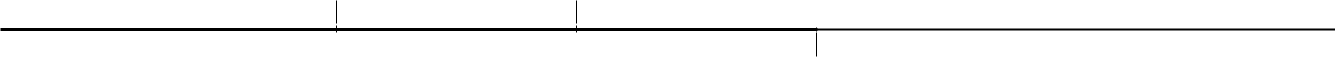 Expenses Subtotal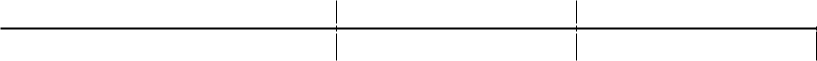 15% Contingency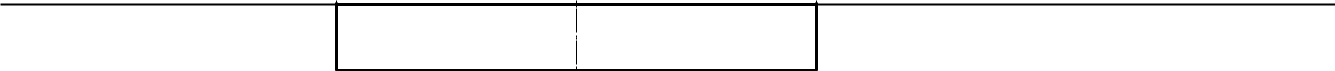 Expenses Total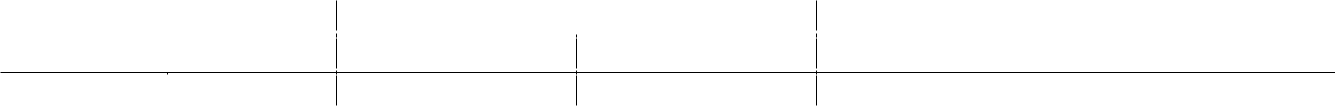 Quantity	                  Price $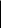 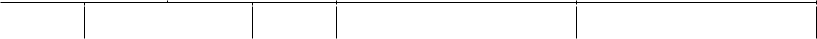 Non Member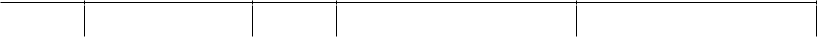 Friend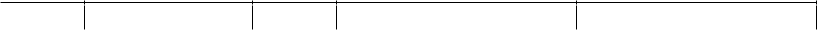 ContributorSupportingSustaining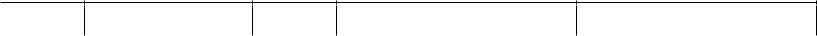 Design Leader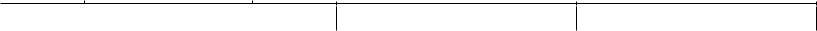 SponsorshipSponsorshipSponsorshipOther 1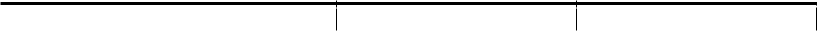 Revenue Subtotal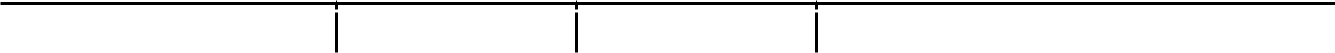 Projected	Actual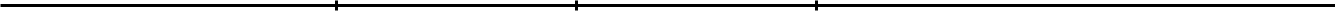 Total Revenue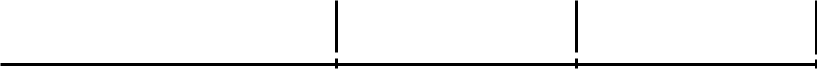 Total Expenses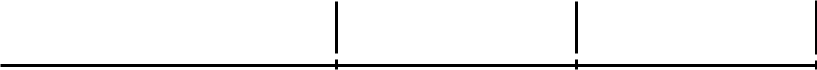 Net Income/Loss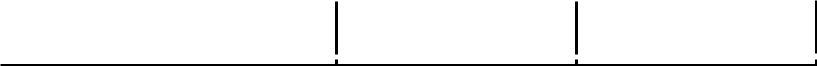 Event ProposalEvent ProposalComplete and submit toEvent ProposalEvent Proposalwww.address.comNamePhoneEmailDate SubmittedEvent TitleDateTimeLocationEXPENSESNotesProjectedActualActualEXPENSESNotesProjectedActualActualREVENUENotesProjectedActualActual